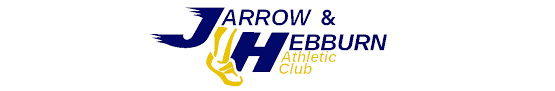 Annual General Meeting of Jarrow and Hebburn Athletic Club Ltd.Company no. 11005376Date: Friday 22th March 2024Time: 6:30pmVenue: Elmfield Social ClubAgendaWelcome and apologiesMinutes and actions of 2023 AGMElection of company directorsElection of committee membersChairTreasurerSecretaryMembership SecretaryWelfare OfficersOther Committee positionsClub captains (Non-committee positions)Club accounts and Treasurer’s reportSecretary’s report Chair’s round-up and Club’s future plansAny Other Business